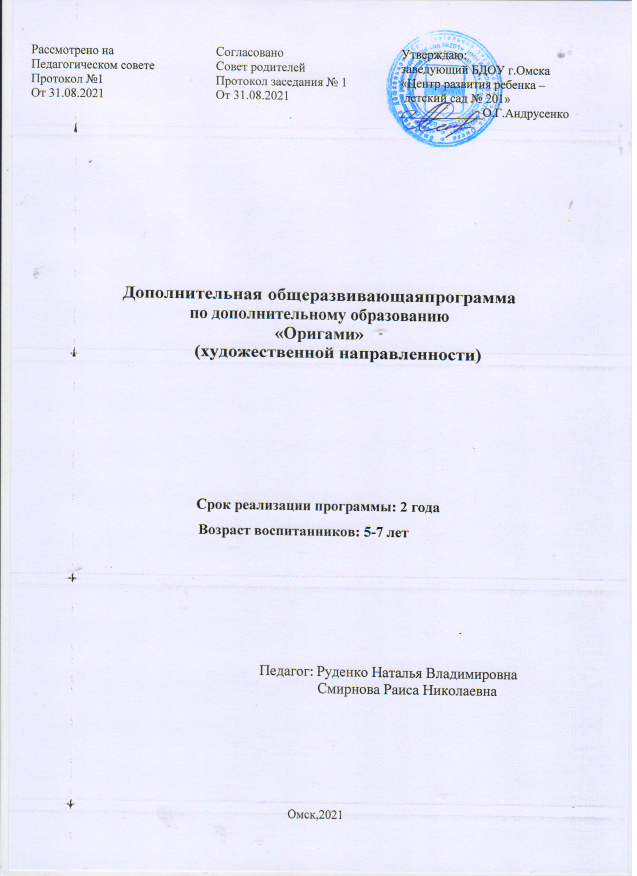 Дошкольный возраст – яркая, неповторимая страница в жизни каждого человека. Именно в этот период устанавливается связь ребёнка с ведущими сферами бытия: миром людей природы, предметным миром. Происходит приобщение к культуре, к общечеловеческим ценностям. Развивается любознательность, формируется интерес к творчеству.Оригами - увлекательнейшее занятие для детей 5-8 лет. Оригами часто называют японским искусством, но оно могло зародиться и других странах, где широко использовалась бумага, одно из величайших изобретений человека.Впервые оригами как фактор полезного воздействия на ребёнка выделил основатель детских садов Фридрих Фребель, включивший в обучение воспитанников знакомство с техникой складывания фигурок из бумаги.Искусство оригами не только развлечение. Работа с бумажными фигурками развивают мелкую моторику детей и так же важнейшие психические процессы как внимательность, память, мышление, воображение. Оно прививает художественный вкус, развивает пространственное мышление, творчество и логические способности. Каждое занятие сопровождается небольшим рассказом о предмете (животном, фигурку которого детям предстоит сложить, и, таким образом, имеет помимо практической еще и познавательную направленность. Оригами способствует воспитанию усидчивости, аккуратности, целеустремленности, активности, самостоятельности детей.Для поддержки данного интереса необходимо стимулировать воображение, желание включаться в творческую деятельность. На занятиях оригами у детей развиваются эмоционально – эстетические чувства, художественное восприятие, совершенствуются навыки конструктивного творчества. Данный вид деятельности не только доступен и интересен детям старшего дошкольного возраста, но и способствует развитию общих способностей детей, которые пригодятся им в жизни и в процессе обучения другим предметам. Занятия оригами позволяют детям удовлетворить свои познавательные интересы, расширить информированность в данной образовательной области, обогатить навыки общения и приобрести умение осуществлять совместную деятельность в процессе освоения программы. А также способствуют развитию мелкой моторики рук, что имеет немаловажное влияние на развитие речи детей.Актуальность«Истоки творческих способностей и дарований детей на кончиках пальцев. От пальцев, образно говоря, идут тончайшие ручейки, которые питают источник творческой мысли. Другими словами: чем большемастерства в детской ладошке, тем умнее ребенок».Сухомлинский В.А.Работа	в	стиле	оригами	имеет	большое	значение	в	развитии творческого воображения ребенка, его фантазии, художественного вкуса,аккуратности, умения бережно и экономно использовать материал, намечать последовательность операций, активно стремиться к положительному результату.Дополнительная программа «Бумажная фантазия» разработана для того, чтобы через различные действия с бумагой, в процессе её обработки, через применение разных способов и приемов работы с ней, учить детей эстетически осмысливать образы знакомых предметов, передавать их в изобразительной деятельности, подчеркивая красоту и колоритность внешнего облика в преобразованной форме.Занятия оригами позволяют детям удовлетворить свои познавательные интересы, расширить информированность в данной образовательной области, обогатить навыки общения и приобрести умение осуществлять совместную деятельность в процессе освоения данного кружка. А также способствуют развитию мелкой моторики рук, что оказывает положительное влияние на речевые зоны коры головного мозга;Сенсорного восприятия;Глазомера;Логического мышления;Воображения;Волевых качеств (усидчивости, терпения, умение доводить работу до конца и т.п.);Художественных способностей и эстетического вкуса.Дети с увлечением изготавливают поделки из бумаги, которые затем используют в играх, инсценировках, оформлении группы, участка детского сада или в качестве подарка к празднику своим родителям и друзьям. Ребенок радуется тому, что сделанная собственными руками игрушка действует: вертушка вертится на ветру, кораблик плывет по воде, самолетик взлетает ввысь и т.д.Цели и задачи программыЦель: развитие творческих способностей детей старшего дошкольного возраста посредством техники классического оригами.Задачи программы:Обучающие:Обучать	воспитанников	пользоваться	пооперационными	картами	в процессе изготовления подделок в стиле оригами.Знакомить детей с основными геометрическими понятиями и базовыми формами оригами.Формировать умения следовать устным инструкциям.Обучать различным приемам работы с бумагой.Знакомить детей с основными геометрическими понятиями: круг, квадрат, треугольник, угол, сторона, вершина и т. д.Обогащать словарь ребенка специальными терминами (базовая форма, диагональ, вертикаль, горизонталь)Создавать композиции с изделиями, выполненными в технике оригами.Развивающие:Развивать	внимание,	память,	логическое	и	пространственное воображения.Развивать мелкую моторику рук и глазомер.Развивать художественный вкус, творческие способности и фантазии детей.Развивать у детей способность работать руками, приучать к точным движениям пальцев, совершенствовать мелкую моторику рук, развивать глазомер.Развивать пространственное воображение.Воспитывающие:Воспитывать интерес к бумажной пластике, уверенность в своих силах.Воспитывать аккуратность и точность, умению бережно и экономно использовать материал, содержать в порядке рабочее местоВоспитывать дружеские взаимоотношения, умение работать в коллективе.Целевая группаУчастниками программы являются обучающиеся в возрасте от 5 лет до прекращения образовательных отношений.Характеристика детей 5-6 летВ продуктивной деятельности дети могут изобразить задуманное (замысел ведет за собой изображение). Развитие мелкой моторики влияет на совершенствование техники художественного творчества.Дети конструируют по условиям, заданным взрослым, но уже готовы к самостоятельной творческой работе. У них формируются обобщенные способы действий и обобщенные представления об изготавливаемых ими изделий.Характеристика детей 6-7 летВ продуктивной деятельности дети знают, что они хотят изобразить и могут целенаправленно следовать к своей цели, преодолевая препятствия и не отказываясь от своего замысла, который теперь становится опережающим. Способны изображать все, что вызывает у них интерес. Созданные изображения становятся похожи на реальный предмет, узнаваемы и включают множество деталей. Совершенствуется и усложняется техника изготовления. Дети могут передавать характерные признаки предмета: форму, пропорции, детали. Дети способны изготавливать по схеме, заданным условиям, собственному замыслу. Путем складывания бумаги в разных направлениях делать поделки.Проявляют интерес к коллективным работам и могут договариваться между собой, хотя помощь воспитателя им все еще нужна.Мир не только устойчив в восприятии ребенка, но и может выступать как релятивный (все можно всем); складывающийся в предшествующий период развития условный план действия воплощается в элементах образного мышления, воспроизводящего и творческого продуктивного воображения; формируются основы символической функции сознания, развиваютсясенсорные и интеллектуальные способности. К концу периода ребенок начинает ставить себя на место другого человека: смотреть на происходящее с позиций других и понимать мотивы их действий; самостоятельно строить образ будущего результата продуктивного действия. Зарождается оценка и самооценка. К 7 годам формируются предпосылки для успешного перехода на следующую ступень образования.Объем и сроки реализации программыПрограмма рассчитана на 2 год реализации, в течение учебного года с 01.09.2021г. по 31.05.2023г. Освоение программы занимает 144 часа.Уровень сложности и направленность программыПрограмма предполагает стартовый (ознакомительный) уровень сложности. Данный уровень предполагает использование и реализацию общедоступных и универсальных форм организации материала, минимальную сложность предлагаемого для освоения содержания программы. Программа имеет художественную направленность.Формы и режим занятийФорма организации деятельности – групповая, индивидуальная. Форма обучения – очная.Периодичность занятий – еженедельно (два раза в неделю, 8 занятий вмесяц, 72 занятия в год); во второй половине дня.Длительность одного занятия равна 1 академическому часу, составляющему в соответствии с возрастом от 5 до 6 лет – 25 минут; от 6 лет до прекращения образовательных отношений – 30 минут.Численный состав группы от 12 человек.Ожидаемые результатыОбучающиеся должны знать:-Особенности искусства оригами и его историю.-Основные условные обозначения.-Простые приемы складывания бумаги.-Понятия «квадрат», «диагональ квадрата», «угол квадрата»,«треугольник».-Основные	базовые	формы	оригами,	последовательность	их изготовления.-Правила безопасности труда при работе с клеем, ножницами.      Обучающиеся должны уметь:-Определять виды геометрических фигур.-Следовать устным инструкциям.-Точно соединять углы и стороны квадрата.-Делить квадрат на три части.-Самостоятельно сделать квадратную заготовку.-Складывать основные базовые формы оригами: книжка, дверь, блин, треугольник, воздушный змей, двойной треугольник.СОДЕРЖАНИЕ ПРОГРАММЫ2.1.Календарный учебно-тематический план дети 5-6 летКалендарный учебно-тематический пландети 6-7 летСодержание занятий для детей 5-6 летСОДЕРЖАНИЕ ЗАНЯТИЙ ДЕТИ 6 - 7ЛЕТСРЕДСТВА ПЕДАГОГИЧЕСКОЙ ДИАГНОСТИКИДОСТИЖЕНИЯ ПЛАНИРУЕМЫХ РЕЗУЛЬТАТОВ ПРОГРАММЫПедагогическая диагностика (мониторинг) проводится 2 раза в год: стартовая – в сентябре, итоговая – в мае.Диагностическая карта уровня развития детей, результаты работы программы «Бумажная фантазия»(старшая группа)Диагностическая карта уровня развития детей, результаты работы программы «Бумажная фантазия»(подготовительная к школе группа)Качественная характеристика формирования конструктивных умений и навыков в технике оригами у детей старшего дошкольного возраста.Высокий уровень (3 балла): Ребенок самостоятельно складывает лист бумаги пополам и по диагонали, проглаживает линию сгиба. Правильно называет (показывает) все геометрические фигуры (квадрат, прямоугольник, треугольник, круг) и понятия (угол, сторона, линия сгиба). Правильно держит ножницы и режет ими по прямой. Следует устным инструкциямСредний уровень (2 балла): Ребенок испытывает затруднения при складывании листа пополам и по диагонали. Требуется помощь при назывании (показе) геометрических форм и понятий. Навык владения ножницами недостаточно сформирован. Затрудняется следовать устным инструкциям.Низкий уровень (1 балл): Ребенок не владеет навыками работы с бумагой, не правильно держит ножницы, не знает название геометрических фигур и понятий. Помощь взрослого не принимает.УСЛОВИЯ РЕАЛИЗАЦИИ ПРОГРАММЫКадровые условияДля реализации программы привлекается 1 педагогический работник, имеющий высшее профессиональное образование или среднее профессиональное образование по направлению подготовки «Образование и педагогические науки» без предъявления требований к стажу работы либо высшее профессиональное образование или среднее профессиональное образование и дополнительное профессиональное образование по направлению подготовки «Образование и педагогические науки» без предъявления требований к стажу работы; дополнительное образование: курсы повышения квалификации в соответствии с профилем программы.Материально – технические условияЗанятия проводятся в изобразительной студии.4.3.Учебно – методические условия  Программы:Жихарева, О. М. Оригами для дошкольников: конспекты и тематические занятия и демонстрационный материал для работы с детьми 5-7 лет в ДОУ.Гном-Пресс, 2005.Методические пособияСоколова С.В. Оригами для старших дошкольников: Методическое пособиедля воспитателей ДОУ. - СПб.: ДЕТСВО - ПРЕСС, 2016.Нагибина М.И. Из простой бумаги мастерим как маги. Популярное пособиедля родителей и педагогов. – Ярославль: Академия развития: Академия, Ко: Академия Холдинг, 2000Демонстрационный и раздаточный материалАудио-сказкиДемонстрационные материалыПооперационные карты5.	СПИСОК ЛИТЕРАТУРЫ1.Афонькин С.Ю., Афонькина Е.Ю. Оригами. Бумажный зоопарк. – СПб.: Литера, 2003г.2.Бревнова Ю. А. Художественный труд в детском саду. Москва. Творческий центр « Сфера», 2013г.3.Дорогова, Е.Ю.	Дорогов, Ю.И. Секреты оригами для дошкольников./ Е.Ю.Дорогова, Ю.И.Дорогов. – Ярославль: Академия развития, 2008г.4.Долженко. Г. И.1000 оригами. - Ярославль: Академия развития, 2008г.5.Корнева В.В. Оригами – Минск: Харвест, 2011г.6.Сержатова, Т.Б. «Оригами. Для всей семьи», / Т.Б. Сержантова. - М.,«Москва-пресс», 2009г.7.Сержантова Т.Б. Оригами. Лучшие модели. - Айрис-пресс,2006г.8.Соколова, С. В. Сказки оригами: Игрушки из бумаги. / С.В.Соколова. - М.: Издательство Эксмо; СПб.: Валерии СПД; 2003г.9.Мусиенко С. И., Бутылкина Г. В. Оригами в детском саду. – «Линка- Пресс», 2010г.10.Эм. А. . Оригами. Минск: Харвест, 2011г.Недели№Занятия            Наименование темКоличество часовКоличество часовКоличество часовНедели№Занятия            Наименование темВсего часовТеорияПрактикаС Е Н Т Я Б Р ЬС Е Н Т Я Б Р ЬС Е Н Т Я Б Р ЬС Е Н Т Я Б Р ЬС Е Н Т Я Б Р ЬС Е Н Т Я Б Р Ь11Вводное занятие. Диагностика.10,50,512«В некотором царстве, в бумажном государстве».10,50,523«В некотором царстве, в бумажном государстве».10,50,524Знакомство с условными знаками и приемами оригами10,50,535Знакомство с условными знаками и приемами оригами10,50,536Знакомство с понятием «базовая форма»10,30,747Базовая форма «Треугольник»«Лягушка»10,30,748«Мышка»10,30,7О К Т Я Б Р ЬО К Т Я Б Р ЬО К Т Я Б Р ЬО К Т Я Б Р ЬО К Т Я Б Р ЬО К Т Я Б Р Ь59«Отгадаем загадку»10,30,7510«Заяц»10,30,7611«Лиса»10,30,7612«Бабочка»10,30,7713«Медведь»10,30,7714«Петушок»10,30,7815«Прыгающие лягушки»10,30,7816«Волк»10,30,7Н О Я Б Р ЬН О Я Б Р ЬН О Я Б Р ЬН О Я Б Р ЬН О Я Б Р ЬН О Я Б Р Ь917Базовая форма «Книжка» «Теремок»10,30,7918«Домик для петушка»10,30,71019«Деревья осенью»10,30,71020«Грибная пора»10,30,71121«Тюльпан»10,30,71122«Ирис»10,30,71223«Веточка»10,30,71224Панно «Цветущие цветы»10,30,7Д Е К А Б Р Ь1325Базовая форма «Воздушный змей»«Береза»10,30,71326«Курочка»10,30,71427«Голубь»10,30,71428«Снеговик»10,30,71529«Новогодние украшения»10,30,71530«Новогодняя ёлка»10,30,71631«Дед Мороз»10,30,71632«Снежинка»10,30,7Я Н В А Р ЬЯ Н В А Р ЬЯ Н В А Р ЬЯ Н В А Р ЬЯ Н В А Р ЬЯ Н В А Р Ь1733Базовая форма «Треугольник и воздушный змей» «Собачка»10,30,71734«Кошка»10,30,71835«Пингвины на льдине»10,30,71836«Гном»10,30,71937«Колобок»10,30,71938«Снегири на ветки»10,30,72039«Черепаха»10,30,72040«Веселые зверюшки»10,30,7Ф Е В Р А Л ЬФ Е В Р А Л ЬФ Е В Р А Л ЬФ Е В Р А Л ЬФ Е В Р А Л ЬФ Е В Р А Л Ь2141Базовая форма «Конверт» «Рыбка»10,30,72142«Лодка»10,30,72243«Пароход»10,30,72244«Лодка под парусом»10,30,72345«Кораблик»10,30,72346«Самолет»10,30,72447«Машина»10,30,72448«Вертушка»10,30,7М А Р ТМ А Р ТМ А Р ТМ А Р ТМ А Р ТМ А Р Т2549Коллективная работа «Цветы для мамы»10,30,750«Астра»10,30,72651«Лилия»10,30,752«Подснежник»10,30,72753Панно«Хризантемы»10,30,754«Весенние цветы»10,30,72855«Теремок»10,30,756«Сова»10,30,7А П Р Е Л ЬА П Р Е Л ЬА П Р Е Л Ь2957Базовая форма «Двойной квадрат»«Жаба»10,30,758«Космос. Ракета»10,30,73059Базовая форма «Двойной квадрат»«Краб»10,30,760«Акула»10,30,73161Панно «На Море»10,30,762Базовая форма «Двойной квадрат»«Воздушный змей» «Серая Шейка»10,30,73263«Лиса»10,30,764«Елки»10,30,7М А ЙМ А ЙМ А Й3365Поздравительная открытка «Гвоздика»10,30,766«Пилотка»10,30,73467«Зонтик»10,30,768«Гофрированное яблоко»10,30,73569«Закладки для книг»10,30,770Коллективная работа «Рыбки в море»10,30,73671Коллективная работа «Букет цветов»10,30,772Итоговое занятие10,50,536недельитого часов:72 ч.22,8 ч.49,2 ч.36недельНедели№Занят ияНаименование темКоличество часовКоличество часовКоличество часовНедели№Занят ияНаименование темВсего часовТеорияПракти ка11Вводное занятие. Диагностика.10,30,712Знакомство с оригами. Продолжение10,30,723Знакомство с оригами. Продолжение10,30,724Повторение понятий базовых форм10,30,735Повторение понятий базовых форм10,30,736Изготовление квадрата (два способа)10,30,747Условные обозначения в оригами.10,30,748Термины, принятые в оригами. Кармашек (кошелек)10,30,7О К Т Я Б Р ЬО К Т Я Б Р ЬО К Т Я Б Р ЬО К Т Я Б Р ЬО К Т Я Б Р ЬО К Т Я Б Р Ь59Базовая	форма	«Треугольник»«Бабочка»10,30,7510«Стаканчик»10,30,7611«Лисёнок и собачка»10,30,7612«Лисёнок и собачка»10,30,7713«Яхта и пароход»10,30,7714«Яхта и пароход»10,30,7815«Хрюкающий поросенок»10,30,7816«Кот»10,30,7Н О Я Б Р ЬН О Я Б Р ЬН О Я Б Р ЬН О Я Б Р ЬН О Я Б Р ЬН О Я Б Р Ь917Базовая	форма	«Воздушный	змей» Кролик10,30,7918«Курочка и петушок»10,30,71019«Сказочные птицы»10,30,71020«Сказочные птицы»10,30,71121Композиция	«Домашние	птицы	на лужайке»10,30,71122Композиция	«Домашние	птицы	на лужайке»10,30,71223«Утка»10,30,71224«Цветы для мамы»10,30,7Д Е К А Б Р ЬД Е К А Б Р ЬД Е К А Б Р ЬД Е К А Б Р ЬД Е К А Б Р ЬД Е К А Б Р Ь1325Базовая форма «Двойной треугольник» «Корзинка»10,30,71326«Машинка»10,30,71427«Лягушка»10,30,71428«Снеговик»10,30,71529«Новогодние украшения»10,30,71530«Новогодняя ёлка»10,30,71631«Дед Мороз»10,30,71632«Снежинка»10,30,7Я Н В А Р ЬЯ Н В А Р ЬЯ Н В А Р ЬЯ Н В А Р ЬЯ Н В А Р ЬЯ Н В А Р Ь1733Композиция «Пингвины на льдине»10,30,71734Композиция «Пингвины на льдине»10,30,71835«Попугай»10,30,71836«Царевна Лебедь»10,30,71937Композиция «Лебединое озеро»10,30,71938Композиция «Лебединое озеро»10,30,72039«Гномик»10,30,72040«Сова»10,30,7Ф Е В Р А Л ЬФ Е В Р А Л ЬФ Е В Р А Л ЬФ Е В Р А Л ЬФ Е В Р А Л ЬФ Е В Р А Л Ь2141Базовая форма «Конверт»«Легковая машина»10,30,72142«Пароход»10,30,72243«Лодка под парусом»10,30,72244«Голубь»10,30,72345«Кораблик»10,30,72346«Самолет – истребитель»10,30,72447«Танк, праздничная открытка»10,30,72448«Танк, праздничная открытка»10,30,7М А Р ТМ А Р ТМ А Р ТМ А Р ТМ А Р ТМ А Р Т2549«Мамин праздник» (поздравительная открытка к 8 Марта)10,30,72550«Мамин праздник» (поздравительная открытка к 8 Марта)10,30,72651«Весна красна»10,30,72652«Первоцветы» (подснежники)10,30,72753Базовая форма «Двойной квадрат»«Вазочка»10,30,72754«Тюльпан»10,30,72855«Кувшинка»10,30,72856«Жар птица»10,30,7А П Р Е Л ЬА П Р Е Л ЬА П Р Е Л ЬА П Р Е Л ЬА П Р Е Л ЬА П Р Е Л Ь2957«Космонавт»10,30,72958«Ракета»10,30,73059Панно «Космос»10,30,73060Базовая форма «Блинчик»«Рыбка-бабочка»10,30,73161«Водоросли и камешки»10,30,73162«Золотая рыбка»10,30,73263Композиция «Аквариум»10,30,73264Композиция «Аквариум»10,30,7М А ЙМ А ЙМ А ЙМ А ЙМ А ЙМ А Й3365«Головные уборы» (пилотка)10,30,73366Поздравительная открытка «Гвоздика»10,30,73467«Солдатские письма»10,30,73468«Журавлик»10,30,73569«Муха»10,30,73570«Божья коровка»10,30,73671Коллективная работа панно«Весенние цветы»10,30,73672Итоговое занятие10,30,736недельИТОГО часов:ИТОГО часов:72 ч.21,6ч.50,4ч.№ занятия Название темыТеорияПрактикаС Е Н Т Я Б Р ЬС Е Н Т Я Б Р ЬС Е Н Т Я Б Р ЬЗанятие 1. Вводное занятие.Диагностика.Педагогическая диагностикаПедагогическая диагностикаЗанятие 2-3«В некотором царстве, в бумажном государстве».История развития оригами. Рассматривание иллюстраций с изображением различныхфигурок, выполненных в технике оригами.Показать разнообразие видов бумаги, ее свойств (разного цвета, тонкая, толстая, гладкая, шероховатая, легко рвется, мнется)Занятие 4-5Познакомить детей с основнымиПоказ приемов сгибания.Знакомство сгеометрическими понятиямиОтработать с детьми самыеусловными(угол, сторона, диагональ,простые приемы складываниязнаками инижняя сторона, верхняя и т.д.)квадрата. Учить аккуратноприемамиПознакомить с условнымисгибать квадрат, четко следуяоригамизнаками и основными приемамискладывания бумаги.основному правилу: точносовмещать углы и стороны.Научить детей складыватьУчить складывать базовыепрямоугольный лист бумаги поформы: «треугольник»,диагонали, с помощью отреза«двойной треугольник».получать квадрат.Занятие 6.Знакомство детей с базовыми формами. Схемы с изображением условных знаков и приёмов складывания.Просмотр презентацииЗнакомство с основными элементами складывания в технике «оригами»:складывание квадрата пополам, по диагонали, найти центр квадрата, складывая его по диагонали и пополам, загнуть край листа к середине, определив ее путем сгибания квадрата пополам, подиагонали, загнуть углы квадрата к центру.Знакомство сЗнакомство детей с базовыми формами. Схемы с изображением условных знаков и приёмов складывания.Просмотр презентацииЗнакомство с основными элементами складывания в технике «оригами»:складывание квадрата пополам, по диагонали, найти центр квадрата, складывая его по диагонали и пополам, загнуть край листа к середине, определив ее путем сгибания квадрата пополам, подиагонали, загнуть углы квадрата к центру.понятиемЗнакомство детей с базовыми формами. Схемы с изображением условных знаков и приёмов складывания.Просмотр презентацииЗнакомство с основными элементами складывания в технике «оригами»:складывание квадрата пополам, по диагонали, найти центр квадрата, складывая его по диагонали и пополам, загнуть край листа к середине, определив ее путем сгибания квадрата пополам, подиагонали, загнуть углы квадрата к центру.«базоваяЗнакомство детей с базовыми формами. Схемы с изображением условных знаков и приёмов складывания.Просмотр презентацииЗнакомство с основными элементами складывания в технике «оригами»:складывание квадрата пополам, по диагонали, найти центр квадрата, складывая его по диагонали и пополам, загнуть край листа к середине, определив ее путем сгибания квадрата пополам, подиагонали, загнуть углы квадрата к центру.форма»Знакомство детей с базовыми формами. Схемы с изображением условных знаков и приёмов складывания.Просмотр презентацииЗнакомство с основными элементами складывания в технике «оригами»:складывание квадрата пополам, по диагонали, найти центр квадрата, складывая его по диагонали и пополам, загнуть край листа к середине, определив ее путем сгибания квадрата пополам, подиагонали, загнуть углы квадрата к центру.Занятие 7.Познакомить детей с новойОтрабатывать	выполнениеБазовая формабазовой формой «треугольник»базовой формы «треугольник»«Треугольник»- лягушка.	Учить украшать«Лягушка»поделку,	«оживлять»	ее	спомощью рисования.Занятие 8.«Мышка»Познакомить с изготовлением простейших поделок мышки в технике оригами.Упражнять детей в умении узнавать геометрические фигуры. Отрабатыватьвыполнение базовой формы«треугольник» - мышка.ОКТЯБРЬОКТЯБРЬОКТЯБРЬЗанятие 9.«Отгадаем загадку»Учить изготовлять новые поделки в технике оригами.Используя знакомый прием складывания бумажныхквадратов по диагонали, развивать глазомер.Занятие 10.«Заяц»Преобразование базовой формы в разные поделки.Развивать навыки выполнения точечных, аккуратных сгибов.Отрабатывать выполнениебазовой формы «треугольник»- заяц. Учить украшатьподелку, «оживлять» ее с помощью рисования.Занятие 11.«Лиса»Познакомить с изготовлением простейших поделок лисы в технике оригами.Упражнять	детей	в	умении узнавать		геометрическиефигуры.		Отрабатывать выполнение	базовой	формы«треугольник» - лиса.Занятие 12.«Бабочка»Упражнять детей в умении узнавать геометрические фигуры; познакомить сизготовлением простейших поделок в технике оригами.Упражнять в свободном выборе цвета бумаги при изготовлении бабочки.Занятие13.«Медведь»Закрепить прием перегибание треугольника пополам, с опусканием острых углов вниз.Научить складыватьквадратный лист бумаги по диагонали, находить острый угол, делать складку«молния».Занятие 14.«Петушок»Преобразование базовой формы в разные поделкиЗакрепить прием перегибание треугольника пополам, сопусканием острых углов вниз.Занятие 15.«Прыгающие лягушки»Продолжать учить мастерить игрушки в технике оригами; развивать конструктивное творчество, воображение; воспитывать аккуратность,усидчивость.Повышать интерес детей к работе с бумагой через игруЗанятие 16.«Волк»Продолжать знакомить с изготовлением простейших поделок волка в технике оригами.Упражнять детей в умении узнавать геометрические фигуры. Отрабатыватьвыполнение базовой формы«треугольник» - волка.Н О Я Б Р ЬН О Я Б Р ЬН О Я Б Р ЬЗанятие 17.Базовая форма«Книжка»«Теремок»Познакомить детей с базовой формой «книжка», просмотр презентации сказки «Теремок»Закрепить умение мастерить поделки, использую базовую форму «книжка» для изготовления домика –теремка.Занятие 18.«Домик для петушка»Повышение интереса к занятиям оригами через показ сказки«Лиса и петушок». Научить изготавливать новую поделку домик, используя базовую форму«книжка».Пошаговое выполнение оригами (с образцом и схемой изделия).Занятие 19.«Деревья осенью»Расширять знания о деревьях. Просмотр презентации.Закреплять знания о технике оригами, учить делатьправильные, четкие сгибы.Занятие 20.«Грибная пора»Учить складывать грибы по пооперационным картам, сгибать квадратный лист в разныхнаправлениях.Продолжать учить делать правильные, четкие сгибы.Развивать творческиеспособности уверенность в своих силах.Занятие 21.«Тюльпан»Научить преобразовывать базовую форму в разные поделки, отрабатывать выполнение базовой формы«треугольник».Закрепить умение мастерить поделки, использую базовую форму «треугольник» для изготовления тюльпанаЗанятие 22.«Ирис»Научить преобразовывать базовую форму в разные поделки, отрабатывать выполнение базовой формы«треугольник».Упражнять детей в умении узнавать геометрические фигуры. Пошаговое выполнение оригами (с образцом и схемойизделия).Занятие 23.«Веточка»Преобразование базовой формы в разные поделки.Развивать навыки выполнения точечных, аккуратных сгибов.Отрабатывать	выполнение базовой формы «треугольник»- веточка.	Закреплять навыки работы с бумагой, ножницами.Занятие 24.Панно«Цветущие цветы»Развитие воображение, умение создавать живописнуюкомпозицию, красиво и выразительно оформить ее.Построить предметную композицию из цветов и листьев.Д Е К А Б Р ЬД Е К А Б Р ЬД Е К А Б Р ЬЗанятие 25Базовая форма«Воздушный змей» «Береза»Научить детей делать новую игрушку, используя новую базовую форму «воздушный змей».Упражнять детей в умении узнавать геометрические фигуры. Отрабатыватьвыполнение базовой формы«воздушный змей» - береза.Занятие 26.«Курочка»Учить детей работать с базовой формой – воздушный змей.Познакомить с поделкой и последовательностью её выполнения на основе данной базовой формы. Продолжать знакомить детей с условнымизнаками оригами.Учить детей аккуратно сгибать квадрат, чётко следуяосновному правилу: точно совмещать углы и стороны. Учить проговаривать свои действия, используюспециальную терминологию.Занятие 27.«Голубь»Продолжать учить детей работать с базовой формой – воздушный змей.Познакомить с поделкой и последовательностью её выполнения на основе даннойбазовой формы.Показ приемов складывания. Пошаговое выполнение оригами.Закреплять навыки работы с бумагой, ножницами.Занятие 28.«Снеговик»Учить детей создавать образ из базовых заготовок «Воздушный змей», используя складку«молния». Рассматривание иллюстрированныхдетских книжек на тему«Зима. Зимние развлечения»Пошаговое выполнение оригами (с образцом и схемой изделия). Создаватькомпозицию из деталей, изготовленных из квадратов со сложенными вершинамибоковых углов к серединеЗанятие 29«Новогодние украшения»Вызвать у детей желаниесамостоятельно украсить группу к новогоднему празднику;развивать конструктивное мышление, фантазию, воображение.Продолжать учить мастерить из бумажных квадратовнесложные поделки, уже известные приемыскладывания бумаги.Занятие 30«Новогодняя ёлка»Рассмотретьиллюстрации с изображением ёлок. Учить детей создавать образ из базовыхзаготовок «Воздушный змей», используя складку «молния».Учитьпоследовательному Складываниюфигурки из квадратных листовбумаги,используяплан-схему, учить сопоставлять,сравниватьЗанятие 31«Дед Мороз»Закрепить умение детей делать фигурки в технике оригами,использую схему; вызвать радостное настроение от новогоднего праздника;совершенствовать навыки работы с ножницами; воспитывать самостоятельность,усидчивость.Пошаговое выполнение оригами (с образцом и схемой изделия).Занятие32«Снежинка»Закреплять умение детей сгибать бумагу в разных направлениях.Продолжать закреплятьумение аккуратно совмещать углы и стороны, фиксироватьРазвивать навыки точных, аккуратных сгибов.линию сгиба, выполнять работу синхронно своспитателем.Я Н В А Р ЬЯ Н В А Р ЬЯ Н В А Р ЬЗанятие33.Базовая форма«Треугольник и воздушный змей»«Собачка»Учить выполнять поделку на основе двух базовых форм –треугольник и воздушный змей. Продолжать знакомить детей с условными знаками оригами.Закреплять навыки работы с бумагой, ножницами.Учить последовательному складыванию фигурки изквадратных листов бумаги, используя план-схему, учитьсопоставлять, сравниватьЗанятие 34.«Кошка»Учить выполнять поделку на основе двух базовых форм –треугольник и воздушный змей.Закреплять навыки работы с бумагой, ножницами.Учить последовательному складыванию фигурки изквадратных листов бумаги, используя план-схему, учить сопоставлять, сравниватьЗанятие35.«Пингвины на льдине»Рассматривание иллюстраций об обитателях Антарктиды.Чтение книги о пингвинах. Рассматривание игрушки пингвин, слушание и заучивание песни с движениями.Продолжать закреплятьумение аккуратно совмещать углы и стороны, фиксировать линию сгиба, выполнятьработу синхронно с воспитателем.Занятие 36.«Гном»Развивать умение складывать из квадрата елочку, путем загибания двух боковых углов к середине и разгибая их приклеивать нижнийугол.Упражнять в создании маски из базовой формы «воздушный змей», умении складывать«долиной»Занятие37.«Колобок»Учить детей складывать бумагу по словесному указанию воспитателя. Используя базовую форму, учить детейизготавливать детали моделей животных сказки.Продолжать учить мастерить из бумажных квадратовнесложные поделки, уже известные приемыскладывания бумаги.Занятие38.«Снегири на ветки»Учить выполнять поделку на основе двух базовых форм –треугольник и воздушный змей. Продолжать знакомить детей с условными знаками оригами.Закреплять навыки работы с бумагой, ножницами.Учить последовательному складыванию фигурки изквадратных листов бумаги, используя план-схему, учить сопоставлять, сравниватьЗанятие 39.«Черепаха»Продолжать учить выполнятьподелку на основе двух базовыхЗакреплять умение сгибатьквадрат в разныхформ – треугольник и воздушный змей.Продолжать знакомить детей с условными знаками оригами.направлениях, хорошо проглаживая линии сгибаЗанятие 40.«Веселые зверюшки»Закреплять навыки выполнения базовой формы «треугольник» продолжать совершенствоватьнавыки детей делать правильные, четкие сгибы.Продолжать закреплятьумение аккуратно совмещать углы и стороны, фиксировать линию сгиба, складыватьквадрат по диагонали.Ф Е В Р А Л ЬФ Е В Р А Л ЬФ Е В Р А Л ЬЗанятие 41. Базовая форма«Конверт»«Рыбка»Использовать новую базовую форму «конверт»; учить детей изготавливать модель рыбки.Продолжать работу сквадратом, закреплять прием складывания; учить работатьпо линиям.Занятие 42.«Лодка»Чтение стихотворенийо лодочке, беседа о водном транспорте.Учить работе попооперационным картам. Продолжать сгибать лист вчетверо в разныхнаправлениях: закреплять умение сглаживать сгибы.Занятие 43.«Пароход»Использовать новую базовую форму «конверт»; учить детей изготавливать модель пароходаПродолжать работу сквадратом, закреплять прием складывания; учить работать по линиям.Занятие 44.«Лодка под парусом»Учить выполнять поделку наоснове базовой формы «конверт» Продолжать знакомить детей с условными знаками оригами.Закреплять навыки работы с бумагой, ножницами.Учить последовательному складыванию фигурки изквадратных листов бумаги, используя план-схему.Занятие 45.«Кораблик»Чтение стихотворения«Кораблик» ПановаИ.С. Просмотр презентации водный транспорт.Работа по пооперационнымкартам. Создавать композиции с изделиями, выполненными из бумаги.Занятие 46.«Самолет»Учить изготавливать самолёт и шапочки в технике оригамиПродолжать работу сквадратом, закреплять прием складывания; учить работать по линиям.Занятие 47.«Машина»Закреплять навыки выполнения базовой формы «конверт» продолжать совершенствоватьнавыки детей делать правильные, четкие сгибы.Продолжать закреплятьумение аккуратно совмещать углы и стороны, фиксировать линию сгиба, складыватьквадрат по диагонали.Занятие 48.«Вертушка»Учить детей складывать бумагупо словесному указаниюПошаговое выполнениеоригами (с образцом и схемойвоспитателя. Используя базовую форму, учить детейизготавливать детали модели вертушкиизделия). Создаватькомпозицию из деталей, изготовленных из квадратов со сложенными вершинамибоковых углов к серединеМАРТМАРТМАРТЗанятие 49.«Цветы для мамы»Учить пользоватьсяобозначениями линии разреза на заготовке, упражнять всвободном выборе цвете и формы бумаги. Поощрятьсамостоятельность, творческуюинициативу.Учить детей изготавливать новые поделки из квадрата, круга, треугольника.Занятие 50.«Астра»Научить преобразовывать базовую форму в разные поделки, отрабатывать выполнение базовой формы«треугольник» - цветок астраЗакрепить умение мастерить поделки, использую базовую форму «треугольник» для изготовления астрыЗанятие 51.«Лилия»Научить преобразовывать базовую форму в разные поделки, отрабатывать выполнение базовой формы«треугольник» - цветок лилияЗакрепить умение мастерить поделки, использую базовую форму «треугольник» для изготовления лилииЗанятие 52.«Подснежник»Учить пользоватьсяобозначениями линии разреза на заготовке, упражнять всвободном выборе цвете и формы бумаги. Поощрятьсамостоятельность, творческую инициативу.Учить детей сгибать квадрат пополам «книжкой», поднимая нижнюю сторону на верхнюю.Занятие 53.Панно«Хризантемы»Познакомить детей с новымспособом изготовления цветов в стиле оригами; продолжатьучить работать в коллективе; закрепить умение пользоватьсяножницами.Построить	предметную композицию из цветов и листьевЗанятие 54.«Весенние цветы»Побуждать применять освоенные способы складывания длясоздания новых образов, вдумчиво оценивать получившиеся изделия. Развивать воображение, творчество и фантазию.Развивать способность кколлективному взаимодействию,Закреплять знания о пройденных базовых формах оригами и об использовании пооперационных картобщению. Побуждать демонстрироватьподготовленные на выставку поделки.Занятие 55.«Теремок»Схемы с изображением условных знаков и приёмов складывания.Развивать воображение, творчество и фантазию.Складывать квадрат по диагонали, найти центр квадрата, складывая его по диагонали, загнуть угол квадрата к центру; дополнять деталями (окна, двери),используя аппликациюЗанятие 56.«Сова»Развивать умение вырезать и наклеивать крупные глаза со зрачками и узкий длинный клюв.Учить детей складывать квадратный лист бумаги пополам по диагонали, две стороны от нижнего угла сгибать к средней линии,подравнивая их друг к другу.А П Р Е Л ЬА П Р Е Л ЬА П Р Е Л ЬЗанятие 57.Базовая форма«Двойной квадрат»«Жаба»Использовать	новую		базовую форму	«двойной	квадрат»,«рыба».	Научить	детей	делать новую поделку.Пошаговое выполнение оригами (с образцом и схемой изделия).Создавать композицию из деталей. Закреплятьконструктивные навыки и умения.Занятие 58.«Космос. Ракета»Продемонстрироватькартины с изображением космоса, планет, звёзд.Продумать с детьмисодержание композиции.Учить	детей	складывать двойной треугольник.Создавать	композицию	из деталей.Занятие 59.Базовая форма«Двойной квадрат»«Краб»Использовать	новую		базовую форму	«двойной	квадрат»,«краб».	Научить	детей	делать новую поделку.Пошаговое выполнение оригами (с образцом и схемой изделия).Создавать композицию из деталей. Закреплятьконструктивные навыки и умения.Занятие 60.«Акула»Научить преобразовывать базовую форму в разные поделки, отрабатывать выполнение базовой формы«двойной квадрат» - акулаПродолжать закреплятьумение аккуратно совмещать углы и стороны, фиксировать линию сгибаЗанятие 61.Панно «На Море»Знакомство с предметной композицией.Построить предметнуюкомпозицию из корабликов,Развивать воображение, умение выразительно оформить морскуюкомпозицию.пароходов, морских обитателей.Занятие 62.Базовая форма«Двойной квадрат»«Воздушный змей»«Серая Шейка»Повышение интереса к занятиям оригами через показ сказки«Серая Шейка». Продолжать работу с квадратом, закреплять прием складывания; учить работать по линиямИзготовить уточку, используя базовую форму «воздушный змей»,«двойной квадрат».Пошаговое выполнение оригами (с образцом и схемой изделия).Занятие 63.«Лиса»Продолжать работу с квадратом, закреплять прием складывания; учить работать по линиямУчить детей перегибать квадрат пополам, опуская верхний угол. Учить опускатьуглы к линии перегиба.Занятие 64.«Елки»Продолжать работу с квадратом, закреплять прием складывания; учить работать по линиям.Пошаговое выполнение оригами (с образцом и схемой изделия). Изготовить «елки», используя базовую форму«воздушный змей»,«двойной квадрат».М А ЙМ А ЙМ А ЙЗанятие 65. Поздравительн ая открытка«Гвоздика»Знакомить с историей праздника. Учить выполнять модули.Мотивировать к созданию подарков ветеранам.Воспитывать уважение к близким.Упражнять детей в умении узнавать геометрические фигуры. Пошаговое выполнение оригами (с образцом и схемойизделия).Занятие 66.«Пилотка»Беседа «Каким должен бытьсолдат?»Просмотр презентации«Форма одежды военнослужащих».Учить детей сгибать квадратпополам «книжкой», поднимая нижнюю сторону на верхнюю. Перегибать прямоугольник пополам, поднимая нижниеуглы к линии перегиба.Занятие 67.«Зонтик»Продолжать учить детей создавать несложнуюкомпозицию; по-разномурасполагать изображение на листе ориентируясь на цвет и форму.Учить складывать круг, пополам совмещая края. Продолжать совершенствовать навык пользования клеем.Занятие 68.«Гофрированно е яблоко»Продолжать учить детей создавать	несложнуюкомпозицию;	по-разному располагать изображение на листе ориентируясь на цвет иформу.Учить складывать круг, пополам совмещая края. Продолжать совершенствовать навык пользования клеем.Занятие 69. Закладки для книгПобуждать применять освоенные способы складывания длясоздания новых образов, вдумчиво оценивать получившиеся изделия.Учить складывать бумагу, используя базовую форму треугольник, дополнять образ различными деталями.Занятие 70 Коллективная работа «Рыбки в море»Рассматривание иллюстраций с изображением различных рыб; беседа о рыбах (где живут рыбы, как передвигаются); чтениерассказов Н. Носова «Карасик», В. Бианки «Рыбий дом».Продолжать формировать умение конструировать поделки из бумаги способом оригами;Упражнять в знакомыхспособах вырезывания деталей для украшения рыбки.Занятие 71 Коллективная работа «Букетцветов»Рассмотреть предметныекартинки с изображением цветов.Учить создаватьколлективную композицию.Закреплять умения работать с бумагой втехнике оригами.Занятие 72.ИтоговоезанятиеПедагогическая диагностикаПедагогическая диагностика№ занятияНазвание темыТеорияПрактикаС Е Н Т Я Б Р ЬС Е Н Т Я Б Р ЬС Е Н Т Я Б Р ЬЗанятие 1. Вводное занятие.Диагностика.Педагогическая диагностикаПедагогическая диагностикаЗанятие 2-3 Знакомство с оригами.ПродолжениеЗнакомство с видами бумаги и её основными свойствами, синструментами дляобработки.Правила безопасности труда при работе с ручныминструментом.Учить следовать устныминструкциям. Стимулировать создание игровых ситуаций.Занятие 4-5 Повторение понятийбазовых формПовторение названий базовых форм. Повторение правил пользования ножницами.Складывание квадрата пополам, по диагонали, найти центр квадрата, складывая его по диагонали и пополам, загнуть край листа к середине, определив ее путем сгибания квадрата пополам, подиагонали, загнуть углы квадрата к центру.Занятие 6.Изготовление квадрата (дваспособа).Рассмотреть два способа получения квадрата из прямоугольного листа.Просмотр презентацииИзготовление квадрата изпрямоугольного листа бумагиЗанятие 7. Условные обозначения воригами.Вспомнить и повторить изученные условные знаки.Учить	следовать	устным инструкциям.Занятие 8. Термины, принятые в оригами.Кармашек (кошелек)Знакомство с условнымизнаками, принятыми в оригами. Знакомство с терминами.Инструкционные карты,демонстрирующие процесс складывания.О К Т Я Б Р ЬО К Т Я Б Р ЬО К Т Я Б Р ЬЗанятие 9.Базовая форма«Треугольник»«Бабочка»Продолжать знакомить детей с базовой формой «треугольник». Закрепить прием перегибание треугольника пополам, сопусканием острых углов вниз.Упражнять в свободном выборе цвета бумаги при изготовлении бабочки.Занятие 10.«Стаканчик»Изготовление изделий в технике оригами с опорой наинструкционные карты(предметные и графические).Отрабатывать выполнениебазовой формы «треугольник»- стаканчик. Учить украшать поделку, «оживлять» ее с помощью рисования.Занятие 11-12«Лисёнок и собачка»Понятие о графических изображениях, их назначении.Планирование работы с опорой на графические инструкционные карты.Учить изготовлять новые поделки	в	технике оригами.Разметка сгибанием.Занятие 13-14«Яхта и пароход»Преобразование базовой формы в разные поделки. Приёмычтения схем оригами.Упражнения на деление прямоугольной и квадратной заготовки	в	разных направлениях на равные инеравные частиЗанятие 15«Хрюкающий поросенок»Закрепить базовую форму-треугольник. Учить выполнять мордочки животных.Формировать аккуратность, ответственность за качество выполняемой работы. Развивать творческие способности, любознательность. Учитьобобщать и анализировать.Отрабатывать выполнениебазовой формы «треугольник»- поросенок. Учить украшать поделку, «оживлять» ее с помощью рисования.Занятие 16.«Кот»Преобразование базовой формы в разные поделки.Развивать навыки выполнения точечных, аккуратных сгибов.Отрабатывать выполнение базовой формы «треугольник»- кот. Учить украшать поделку,«оживлять» ее с помощьюрисования.Н О Я Б Р ЬН О Я Б Р ЬН О Я Б Р ЬЗанятие 17.Базовая форма«Воздушный змей»«Кролик»Знакомство с новой базовой формой. Чтение схемскладывания изделий в технике оригами.Закрепление приёмов сгибания и складывания бумаги.Занятие 18.«Курочка и петушок»Чтение сказки «Петушок и бобовое зёрнышко».Анализировать образец, пользоваться схемой.Упражнять детей в умении узнавать геометрические фигуры. Отрабатыватьвыполнение базовой формы«воздушный змей» - курочка и петушокЗанятие 19-20«Сказочные птицы»Расширять словарный запас,чтение технологической карты.Составить образы сказочных птиц, оформить композиции с этими сказочнымиперсонажами.Занятие 21-22Композиция«Домашниептицы на лужайке»Беседа о домашних птицах.Заготовка изделий и составление панно.Пошаговое выполнение оригами (с образцом и схемой изделия).Занятие 23«Утка»Повторение названий базовых форм. Повторение правил пользования ножницами.Закреплять умение работать по пооперационным картам,следуя инструкции воспитателя. Закреплятьумение работать ножницами.Занятие 24.«Цветы для мамы»Продолжать работу с квадратом, закреплять прием складыванияформы «воздушный змей»; учить соединять детали вместе;развивать творчество,формировать интерес к природе, уважение к труду.Закрепить умение мастерить поделки, использую базовую форму «воздушный змей» дляизготовления подделки – цветы для мамыД Е К А Б Р ЬД Е К А Б Р ЬД Е К А Б Р ЬЗанятие 25Базовая форма«Двойной треугольник»«Корзинка»Познакомить детей с базовойформой «двойной треугольник». Вспомнить правила безопасного пользования ножницами, приукрашении поделок аппликациейЗакрепить умение находить углы на листе бумаги,перегибать верхние углы, подклеивать готовые детали друг к другу в серединкеЗанятие 26.«Машинка»Учить детей работать с базовой формой – «двойнойтреугольник». Познакомить с поделкой и последовательностью её выполнения на основе данной базовой формы. Продолжатьзнакомить детей с условными знаками оригами.Учить находить углы на листе бумаги, перегибать верхние углы, работать по схеме.Учить проговаривать свои действия, используюспециальную терминологию.Занятие 27.«Лягушка»Закрепить умение в складываниибазовой формы - заготовки:«двойной треугольник» и на ее основе делать поделку.Показ приемов складывания.Пошаговое выполнение оригами.Закреплять навыки работы с бумагой, ножницами.Занятие 28.«Снеговик»Закреплять умение готовить несколько заготовок, используя основные элементыскладывания, продолжать учить определять точку пересечениянамеченных линий.Учить соединять заготовки в единое целое и добавлятьдеталями, изготовленными в технике оригами (ведро, нос)Занятие 29Познакомить детей с новымспособом складывания бумаги,Продолжать учить мастеритьиз бумажных квадратов«Новогодние украшения»используя схему «дверь». Закрепить умение следоватьинструкциям педагога.несложные поделки, уже известные приемыскладывания бумаги.Занятие 30«Новогодняя ёлка»Рассмотреть иллюстрации с изображением ёлок. Учить детей создавать образ из базовых заготовок «воздушный змей»,используя складку «молния».Учитьпоследовательному складыванию фигурки из квадратных листовбумаги,используяплан-схему, учить сопоставлять,сравниватьЗанятие 31«Дед Мороз»Учить складывать квадратный лист бумаги новым способом, следуя словесным указаниямвоспитателя, соединять детали в единое целое.Пошаговое выполнение оригами (с образцом и схемой изделия). Дополнить деталями (глаза, нос, рот), придаваявыразительность.Занятие32«Снежинка»Закреплять умение детей сгибать бумагу в разных направлениях.Развивать навыки точных, аккуратных сгибов.Продолжать закреплятьумение аккуратно совмещать углы и стороны, фиксировать линию сгиба, выполнятьработу синхронно с воспитателем.Я Н В А Р ЬЯ Н В А Р ЬЯ Н В А Р ЬЗанятие 33-34.Композиция«Пингвины на льдине»Познакомить детей с базовой формой «рыба», закрепитьумение находить углы на листе бумаги, аккуратно ихперегибать, действовать по схеме.Закреплять умениясамостоятельно складывать базовую форму «рыбу», готовить заготовки наопределённую тему, соединять детали в единое целое,создавать композицию«Пингвины на льдине».Занятие 35.«Попугай»Продолжать знакомить детей с базовой формой «рыба», закрепить умение находить углы на листе бумаги, аккуратно их перегибать, действовать посхеме.Закреплять навыкиработы с бумагой,ножницами.Учитьпоследовательному Складываниюфигурки из квадратных листовбумаги,используяплан-схему, учить сопоставлять,сравниватьЗанятие 36.«Царевна Лебедь»Закреплять умениясамостоятельно складыватьбазовую форму «рыбу», работать аккуратно, тщательнопроглаживая сгибы бумаги, закрепить знания условных обозначений.Продолжать закреплятьумение аккуратно совмещать углы и стороны, фиксировать линию сгиба, выполнять работу синхронно с воспитателем.Занятие 37-38.Продолжать учить мастерить из бумажных квадратов несложныеЗакреплять		умения самостоятельно	складыватьзнакомые	базовые	формы,Композиция«Лебединое озеро»поделки, уже известные приемы складывания бумаги.готовить заготовки на определённую тему, соединять детали в единое целое, создавать	композицию«Лебединое озеро»Занятие 39.«Гномик»Учить детей изготавливатьфигуру гномика, состоящую из 2 заготовок (голова, туловище).Закреплять знание базовой формы «воздушный змей» и умение изготовить еесамостоятельно.Закреплять навыкискладывания квадратного листа в разном направлении, проглаживая сгибы.Занятие 40.«Сова»Научить складывать поделку на основе базовой формы «рыбка». Совершенствовать навыки работы по пооперационнойкарте. Развивать мелкую моторику рук.Закреплять умение работать попооперационным картам, следуя инструкции воспитателя. Закреплять умение работатьножницами.ФЕВРАЛЬФЕВРАЛЬФЕВРАЛЬЗанятие 41. Базовая форма«Конверт»«Легковая машина»Использовать новую базовую форму «конверт»; учить детей изготавливать модель машины.Продолжать работу сквадратом, закреплять прием складывания; учить работать по линиям.Занятие 42.«Пароход»Использовать новую базовую форму «конверт»; учить детей изготавливать модель пароходаУчить работе попооперационным картам. Продолжать сгибать лист вчетверо в разныхнаправлениях: закреплять умение сглаживать сгибы.Занятие 43.«Лодка под парусом»Учить выполнять поделку наоснове базовой формы «конверт» Продолжать знакомить детей с условными знаками оригами.Продолжать работу сквадратом, закреплять прием складывания; учить работать по линиям.Занятие 44.«Голубь»Создавать работу из двухбазовых форм «треугольник» и«воздушный змей» Учить складывать динамическую модель – птицуЗакреплять навыки работы с бумагой, ножницами.Учитьпоследовательному складываниюфигурки изквадратных листовбумаги, используяплан-схему.Занятие 45.«Кораблик»Чтение стихотворения«Кораблик» ПановаИ.С. Просмотр презентации водный транспорт.Работа по пооперационнымкартам. Создавать композиции с изделиями, выполненными из бумаги.Занятие 46.«Самолет - истребительВоспитывать у детей чувство уважения к защитникам нашей Родины – своим отцам и дедам, побуждать делать им приятное. Продолжать работу с квадратом, закреплять прием складывания;учить работать по линиям.Создавать композицию из деталей, изготовленных из квадратов со сложенными вершинами боковых углов к серединеЗанятие 47-48Танк, праздничнаяоткрыткаЗакрепить умения детейскладывать знакомые базовые формы; делать заготовки для создания поздравительной открытки. Совершенствовать навыки работы с бумагой,развивать глазомер, мелкую моторику рук.Продолжать закреплятьумение аккуратно совмещать углы и стороны, фиксировать линию сгиба, складыватьквадрат по диагонали. Пошаговое выполнение оригами (с образцом и схемойизделия).М А Р ТМ А Р ТМ А Р ТЗанятие 49-50«Мамин праздник»(поздравительн ая открытка к 8 Марта)Вспомнить о предстоящемпразднике мам, показ портретов мам выполненных детьми, поощрение,наводящиевопросы, сообщение цели, показ образцов, напоминание, уточняющие вопросы,частичный показ,индивидуальнаяпомощьОформить праздничную открытку, наклеив сложенный из бумаги цветок.Занятие 51.«Весна красна»Продолжать учить совмещать вершины углов и стороныдеталей. Придатьвыразительность, используя аппликацию.Учить составлять солнце из 8 заготовок, сложенных из знакомой базовой формы«воздушный змей».Занятие 52.«Первоцветы» (подснежники)Вспомнить о времени года, задать наводящие вопросы,сообщение цели, показ образцов, напоминание, уточняющие вопросы,частичный показ,индивидуальнаяпомощь.Пошаговое выполнение оригами (с образцом и схемой изделия).Занятие 53.Базовая форма«Двойнойквадрат»«Вазоч ка»Продолжать знакомить детей с базовой формой «двойнойквадрат», закрепить умениенаходить углы на листе бумаги, перегибать верхние углы, закрепить знание условных обозначений.Закрепить умение складывать базовую форму «двойной квадрат». Учить сгибать углы верхнего и нижнего слоёв к центру с двух сторон.Занятие 54.«Тюльпан»Побуждать применять освоенные способы складывания длясоздания новых образов,Закрепить	умение	вскладывании		«двойного квадрата».	Учить		чёткомувдумчиво оценивать получившиеся изделия.сгибанию нижних углов к верхнему, надуванию через нижнее отверстие и отгибаниюлепестков цветка.Занятие 55.«Кувшинка»Учить делать надрезы и разводить лепестки в разные стороны. Воспитывать умение эстетически правильно украшатьсвою поделку.Закрепить умение вскладывании «двойного квадрата».Занятие 56.«Жар птица»Побуждать применять освоенные способы складывания для создания новых образов, вдумчиво	оценивать получившиеся изделия.Складывание	утки	с небольшими изменениями. Превращение утки в жар- птицу, приклеив красивые перышки, изготовленные из 4 разноцветных		квадратов, используя хорошо знакомуюбазовую форму.А П Р Е Л ЬА П Р Е Л ЬА П Р Е Л ЬЗанятие 57.«Космонавт»Закреплять		умения самостоятельно	складывать базовую форму «воздушный змей»; изготавливать заготовки на определенную тему, соединять детали в единое целоеПошаговое выполнение оригами (с образцом и схемой изделия).Создавать композицию из деталей. Закреплятьконструктивные навыки и умения.Занятие 58.«Ракета»Продемонстрироватькартины с изображением космоса, планет, звёзд.Продумать с детьмисодержание композиции.Учить складывать заготовки, используя разные, знакомые детям, базовые формы. Продолжать учить соединять детали, накладывая друг надруга, совмещая углы и стороныЗанятие 59.Панно«Космос»Закреплять умение мастерить поделки в стиле оригами сиспользованием схем. Закрепить умение в складывании базовойформы - заготовки: «двойной треугольник».Учить изображать отдельные виды космическоготранспорта.Занятие 60.Базовая форма«Блинчик»«Рыбка- бабочка»Чтение рассказа С.Сахарного«Кто живет в море»Набор открыток «Аквариумные рыбки»Продолжать знакомить детей с базовой формой «блинчик», закрепить знание условных обозначений, упражнять детей в складывании бумагиразными способами, иззнакомой базовой формыскладывать обитателей моряЗанятие 61.«Водоросли и камешки»Иллюстрации с растительностью моря. Просмотр презентацииПродолжать знакомить детей с базовой формой «блинчик», закрепить умение складывать бумагу разными способами, закрепить знание условныхобозначенийЗанятие 62.«Золотая рыбка»Чтение и просмотр сказки А.Пушкина «Сказка о золотой рыбке»Продолжать знакомить детей с базовой формой «блинчик», закрепить умение находить углы на листе бумаги,перегибать верхние углы,закрепить знание условных обозначений.Занятие 63-64Композиция«Аквариум».Просмотр	мультфильма«Русалочка».	Набор	открыток«Аквариумные рыбки»Закреплять		умения самостоятельно складывать знакомые базовые формы, готовить заготовки на определённую тему, соединять детали в единое целое, создавать	композицию«АквариумМ А ЙМ А ЙМ А ЙЗанятие 65.«Головные уборы» (пилотка)Беседа «Каким должен быть солдат?»Просмотр презентации «Форма одежды военнослужащих».Формировать умениесамостоятельно подготовить к работе необходимые материалы, соблюдать чистоту и порядок.Учить детей сгибать квадрат пополам «книжкой», поднимая нижнюю сторону на верхнюю. Перегибать прямоугольник пополам, поднимая нижние углы к линии перегиба.Занятие 66. Поздравительн ая открытка«Гвоздика»Знакомить с историей праздника. Учить выполнять модули.Мотивировать к созданию подарков ветеранам.Воспитывать уважение к близким.Упражнять детей в умении узнавать геометрические фигуры.Пошаговое выполнение оригами (собразцом и схемой изделия).Занятие 67.«Солдатские письма"Рассказ педагога о значениисолдатских писем в годы войны, сообщение цели занятия, показ письма, совместные действияпедагога с детьми, наводящиевопросы, поощрение, индивидуальная помощьУчить складывать квадрат, пополам совмещая края.Продолжать совершенствовать навык пользования клеем.Занятие 68.«Журавлик»Учить детей слушать устные инструкции педагога, вгибать уголок- голову, делать надрез на нижнем уголке-ножке по сгибу, сгибать уголки, захватывая один слой бумаги. Развивать внимание.Закрепить умение складывать базовую заготовку «птица».Учить вгибать и перегибать уголки. Учить оформлять свою поделку. Воспитыватьинтерес к конструированию из бумагиЗанятие 69.«Муха»Учить детей слушать устные инструкции педагога, вгибать уголок- голову, делать надрез на нижнем уголке-ножке по сгибу, сгибать уголки, захватывая один слой бумаги. Развиватьвнимание.Закрепить умение сгибать квадрат пополам «косынкой», отгибать уголки под наклоном и отпускать один слой уголков.Занятие70«Божья коровка»Учить детей слушать устные инструкции педагога, сгибать, делать надрезы и подклеивать уголки.Закрепить умение вскладывании квадрата по диагонали дважды«косыночкой».Занятие 71 Коллективная Работа панно«Весенние цветы»Рассмотреть предметные картинки с изображением цветов.Продолжать учить создавать коллективные работы и работать дружно. Закрепить знания о изученных базовыхформахЗанятие 72.Итоговое занятиеПедагогическая диагностикаПедагогическая диагностикаФамилия, имяЗнание основны хбазовых форм и умение самосто ятельно их изготови тьУмение изготовить несложную поделку, следя за показом педагога и слушая устные поясненияУмение украсить свою поделку, добавляянедостающ ие детали (нос, глаза, усы и т.п.)Создание творческих композици й сизделиями, выполненн ыми в технике оригами.Точность и аккуратно сть выполнен ии работыУмение самостоят ельно изготовит ь поделку от начала и до конца по образцуИтогФамилия, имяУмение самостоятел ьно и справедливо оценивать конечный результат своейработыЗнание правил складывания из бумаги при выполнении оригамиУмение самостоя тельно изготови ть поделку от начала и до конца по схеме и образцуЗнание основных базовых форм и умение самостоят ельно их изготовит ьСоздание творчески х композици й сизделиями,выполненн ыми в технике оригами.Точнос ть и аккура тность выполн ении работыИтогОснащение помещения(мебель, специальное оборудование)Материалы для работы с детьми (канцелярские товары, специализированныепринадлежности)Детские столыПошаговые инструкции на каждую парувоспитанников.Детские стульяНожницы, калька, степлер, скотчМольбертКлей ПВА, клеевой карандашМагнитная доскаКарандаши цветные, карандаши простые,фломастерыМузыкальный центрБумага тонкая, картон, гафрированный картонНоутбукОбучающие видео урокиСтенка для храненияматериаловДемонстрационные материалы,пооперационные карты